TEZ KONTROLÜTezlerin Derlenip Ciltlenmesindeki Sıraya Uygunluk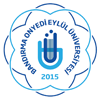 T.C.BANDIRMA ONYEDİ EYLÜL ÜNİVERSİTESİSAĞLIK BİLİMLERİ ENSTİTÜSÜ MÜDÜRLÜĞÜTEZ KONTROL FORMUDök. No: DR014Sayfa No: 1/1Kayıt Olduğu Eğitim Öğretim Yılı: Yarıyılı:                              Güz                                       Bahar Öğrenci BilgileriÖğrenci BilgileriAnabilim Dalı- ProgramıAdı-Soyadı – NumarasıTez Başlığı (Türkçe)Tez Başlığı (İngilizce) Tez Teslim Durumuİlk Teslim (Spiralli)                                Son Teslim (Ciltli) BölümÖzellikEVETHAYIRDış KapakÜniversitenin, enstitünün adı, tez başlığı, öğrencinin ve danışmanın soyadı tamamı büyük harfle diğer başlıklar sadece ilk harfler büyük yazılmış mı?Dış KapakÜniversite adının üzerinde üniversitenin logosu var mı?Dış KapakKapağın sırtında öğrencinin adı-soyadı, tez başlığı, tezin türü, yerleşim yerinin adı ve yıl sırasıyla büyük harflerle, 11 punto ve koyu renkli yazılmış mı?Dış KapakDış kapakta tez başlığı 14 punto, diğer başlıklar 12 punto yazılmış mı?Kağıt ÖzellikleriTez yazımında standart A4 beyaz kağıt kullanılmış mı?Kağıt ÖzellikleriTez bilgisayar ortamında hazırlanmış ve kâğıdın tek yüzü kullanılarak basılmış mı?Sayfa DüzeniSoldan 4 cm boşluk, üstten 4 cm boşluk, sağ kenardan 2,5 cm, alttan 2,5 cm boşluk bırakılmış mı? Yazı karakteriTez metinin yazımında Times New Roman, 12 punto, siyah yazı karakteri kullanılmış mı?Yazı karakteriTablo, çizelge, harita ve şekillerde yer alan metinlerde en az 8 punto büyüklüğünde yazı karakteri kullanılmış mı?İç Kapakİç kapak sayfası içerik ve düzen olarak tamamen dış ön kapak ile aynı mı?İç KapakBandırma Onyedi Eylül Üniversitesi'nin araştırma fonu tarafından desteklenen bir tez ise iç kapakta bu bilgi ve proje numarası verilmiş mi?Tez Onay SayfasıTez danışmanı ve jüri üyelerinin ad, unvan ve kurum bilgilerine yer verilmiş mi, tez danışmanı ve jüri tarafından imzalanmış mı?Etik Beyan Beyan sayfası standart formatta hazırlanmış mı?Özet Türkçe ve İngilizce özet ara başlık kullanılmadan bir sayfaya sığacak ve 250 kelimeyi aşmayacak şekilde, tek paragrafta ve bir satır aralığında Özet Beş anahtar sözcük alfabetik olarak sıralanmış mı?İçindekiler Tezdeki ana ve alt başlıklar punto, koyu/açık renk ve numaralandırma bakımından metindeki ile aynı mı?İçindekiler Tablo, şekil, resim listeleri ile kısaltmalar ve simgeler, ekler ve özgeçmiş içindekilerde yer alıyor mu?Tablolar ListesiTezde geçiş sırasına göre ve tezdeki başlıklarıyla aynı olacak şekilde ve içindekiler listesinin sayfa düzeninde hazırlanmış mı?Şekiller ListesiŞekiller dizinindeki şekil altı açıklamaları, tez metni içindeki şekil altı açıklamaları ile aynı mı?Kısaltmalar ListesiKısaltmalar ve simgeler ne anlama geldiği belirtilerek alfabetik sırada verilmiş mi?Metin Dipnotlar: Metin içinde açıklanmak istenen cümlenin sonuna * işareti konularak ilgili sayfanın sonunda 10 punto ve 1 satır aralığı olarak verilmiş mi?Metin Bölümler ve Bölüm Başlıkları: Ana bölümler yeni bir sayfa ile başlamış mı, bölüm başlıkları metin ile aynı büyüklükte ve tüm harfler büyük olacak şekilde yazılmış mı?Metin Ana Başlıklar: Ana başlıklar 12 punto, koyu ve büyük harfler ile sayfa ortalanarak ve numaralandırılarak yazılmış mı?Metin Ara Başlıklar: Birinci, ikinci, üçüncü, dördüncü derece başlıklar 12 punto, koyu ve her kelimenin ilk harfi büyük, diğerleri küçük harflerle yazılmış mı?Metin Şekil, Resim ve Tablolar: Şekil, resim ve tablolarda numaralandırma ana bölüm numarası ve ana bölüm içerisindeki sırasına göre yazılarak yapılmış mı?Metin Ekler: Metin içindeki sırasına göre Ek 1, Ek 2, Ek 3 şeklinde, her biri ayrı sayfadan başlayacak şekilde sunulmuş mu?Metin İçinde Kaynak Gösterimi Metin içinde kaynakların gösterilmesi ve künye düzeni ile ilgili kurallar “APA” sistemine uygun olarak verilmiş mi?KaynakçaTez içerisinde kullanılmış olan kaynakların tümü, tezin sonunda alfabetik olarak ‘KAYNAKLAR’ listesinde verilmiş mi?KısımSayfaNumara Numara gösterimiRakam EVETHAYIRÖn kısımDış kapak-Numaralandırılmaz--Ön kısımBoş sayfa-Numaralandırılmaz--Ön kısımİç kapak-Numaralandırılmaz--Ön kısımTez onay sayfası-Numaralandırılmaz--Ön kısımBeyan sayfasıiNumaralandırılırNumara gösterilirRomaÖn kısımÖnsöz veya TeşekküriiNumaralandırılırNumara gösterilirRomaÖn kısımÖzetiiiNumaralandırılırNumara gösterilirRomaÖn kısımAbstractivNumaralandırılırNumara gösterilirRomaÖn kısımİçindekilervNumaralandırılırNumara gösterilirRomaÖn kısımTablolar listesiviNumaralandırılırNumara gösterilirRomaÖn kısımŞekiller listesiviiNumaralandırılırNumara gösterilirRomaÖn kısımKısaltmalar ve simgeler listesiviiiNumaralandırılırNumara gösterilirRomaMetin KısmıGiriş1NumaralandırılırNumara gösterilirArapMetin KısmıGenel bilgiler.....NumaralandırılırNumara gösterilirArapMetin KısmıGereç ve Yöntem.....NumaralandırılırNumara gösterilirArapMetin KısmıBulgular.....NumaralandırılırNumara gösterilirArapTartışma.....NumaralandırılırNumara gösterilirArapSonuç ve öneriler.....NumaralandırılırNumara gösterilirArapKaynaklar.....NumaralandırılırNumara gösterilirArapSon KısımEkler .....NumaralandırılırNumara gösterilirArapSon KısımÖzgeçmiş….NumaralandırılırNumara gösterilirArapSon KısımBoş sayfa-Numaralandırılmaz--Son KısımDış kapak-Numaralandırılmaz--….. adet yüksek lisans tezim ilişiktedir. Sınav sürecinin başlatılmasını saygılarımla arz ederim.Öğrencinin Adı Soyadı                                                                                                                                                                                                                                            Tarih- İmza….. adet yüksek lisans tezim ilişiktedir. Sınav sürecinin başlatılmasını saygılarımla arz ederim.Öğrencinin Adı Soyadı                                                                                                                                                                                                                                            Tarih- İmza….. adet yüksek lisans tezim ilişiktedir. Sınav sürecinin başlatılmasını saygılarımla arz ederim.Öğrencinin Adı Soyadı                                                                                                                                                                                                                                            Tarih- İmza….. adet yüksek lisans tezim ilişiktedir. Sınav sürecinin başlatılmasını saygılarımla arz ederim.Öğrencinin Adı Soyadı                                                                                                                                                                                                                                            Tarih- İmza….. adet yüksek lisans tezim ilişiktedir. Sınav sürecinin başlatılmasını saygılarımla arz ederim.Öğrencinin Adı Soyadı                                                                                                                                                                                                                                            Tarih- İmzaDanışmanı olduğum öğrenci, yüksek lisans tezini teslim edebilir ve tez jüri önünde sunulabilir. Danışmanı olduğum öğrenci, yüksek lisans tezini teslim edebilir ve tez jüri önünde sunulabilir. Danışmanı olduğum öğrenci, yüksek lisans tezini teslim edebilir ve tez jüri önünde sunulabilir. Danışmanı olduğum öğrenci, yüksek lisans tezini teslim edebilir ve tez jüri önünde sunulabilir. Danışmanı olduğum öğrenci, yüksek lisans tezini teslim edebilir ve tez jüri önünde sunulabilir.  DanışmanUnvan, Adı-SoyadıTarih İmza